CONTENIDO1.	Objetivo del Documento	32.	Abreviaturas y definiciones	33.	Referencias	34.	Programa de implantación para el manejo y mitigación de riesgos	45.	Bitácora de Control de Cambios	5Objetivo del Documento[Definir y establecer los responsables de la implantación de cada control, considerando los controles establecidos en la Declaración de aplicabilidad obtenida del análisis de Riesgos.]Abreviaturas y definicionesReferenciasPrograma de implantación para el manejo y mitigación de riesgosBitácora de Control de Cambios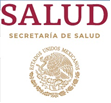 DIRECCIÓN GENERAL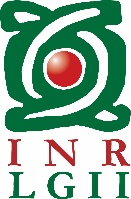 SUBDIRECCIÓN DE TECNOLOGÍAS DE LA INFORMACIÓN Y COMUNICACIONESPrograma de Implantación para el Manejo y Mitigación de RiesgosPrograma de Implantación para el Manejo y Mitigación de Riesgos Programa de Implantación para el Manejo y Mitigación de Riesgos MAAGTICSI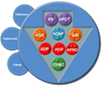 Documento que definirá y establecerá los responsables de la implantación de cada control de seguridad de la información.Proyecto: ID: Proyecto: ID: Proyecto: ID: Abreviación o definiciónDescripciónNombre del documento Descripción del documento[Nombre del o los  documentos a los que se hace referencia a lo largo del llenado de este formato].[Escriba una breve descripción del documento, así como su ubicación física o lógica].Identificación del Programa[Colocar un identificador del programa de implantación]Actividades a realizarActividades a realizarActividades a realizarActividades a realizarActividades a realizarActividades a realizarActividades a realizarActividades a realizarActividades a realizarCódigo EscenarioResponsable de la implantaciónResponsable de verificar el cumplimientoDescripciónImplementaciónImplementaciónMitigaciónMitigaciónJustificaciónCódigo EscenarioResponsable de la implantaciónResponsable de verificar el cumplimientoDescripciónFecha inicioFecha finalFecha inicioFecha finalJustificación[Colocar el código de escenario con base en la amenaza evaluada][Nombre del responsable de implantación][Nombre del responsable de verificar periódicamente su cumplimiento][Breve descripción][Fecha de  inicio de implementación][Fecha de término de implementación][fecha de inicio de mitigación][Fecha de término de mitigación][Breve justificación]RevisiónDescripción del Cambio Fecha de evaluaciónAprobadorAceptado
/RechazadoFecha de aplicación01Actualización de la Imagen InstitucionalJUN 15Mtra. Ma. De Lourdes Zaldívar MartínezAceptadoJUN 1502Transición del SGC de la Norma ISO 9001:2008 a la Norma ISO 9001:2015Revisión de contenidos y actualización de encabezadosMAY 18M. en I. María Isabel Garrido GalindoAceptadoMAY 1803Actualización de Imagen InstitucionalDIC 20M. en I. María Isabel Garrido GalindoAceptadoDIC 20